Аппликация «Путешествие к звездам»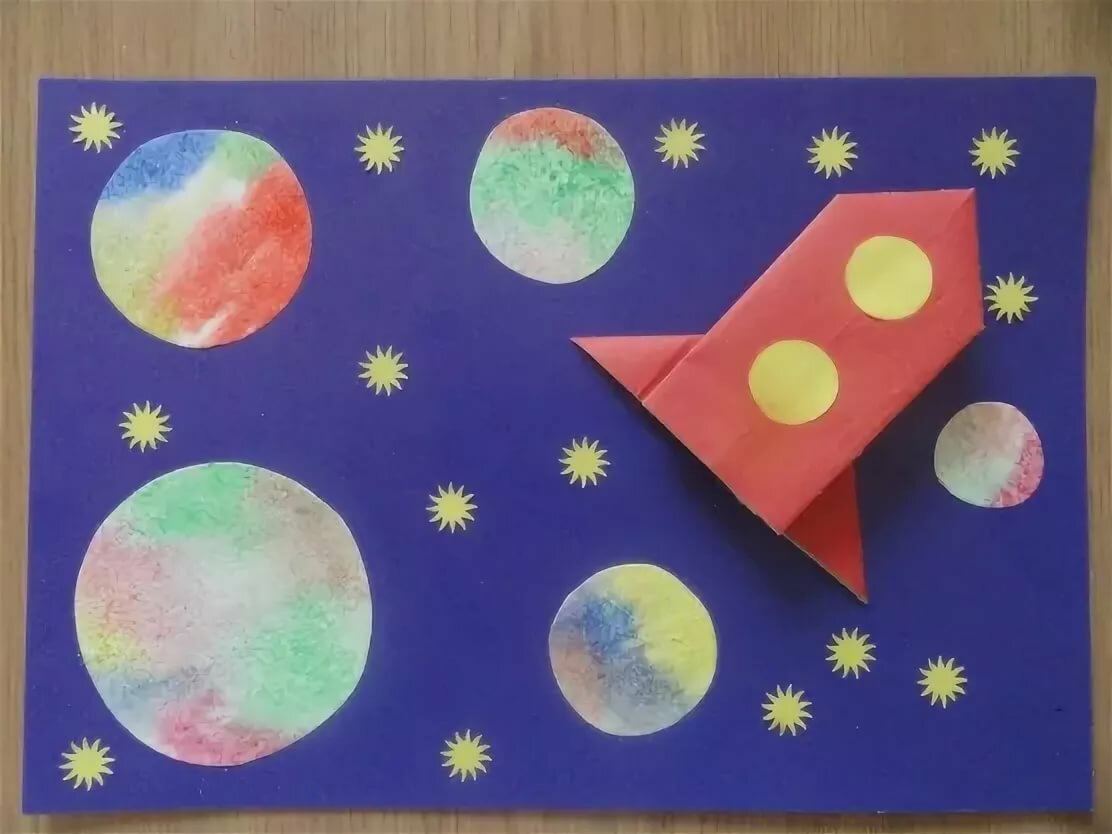 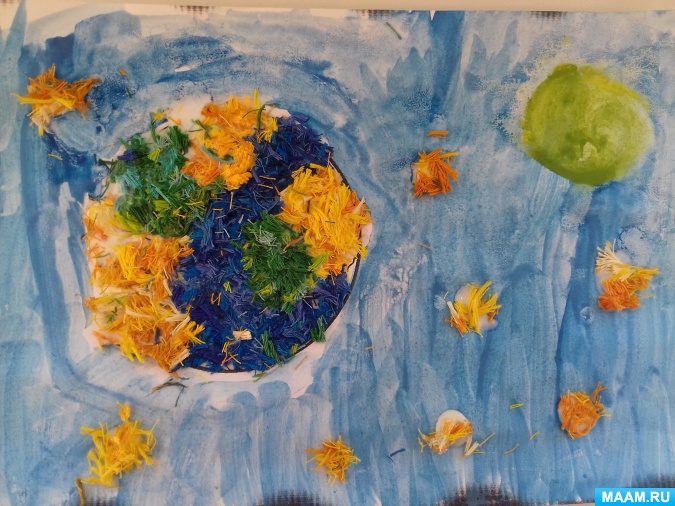 